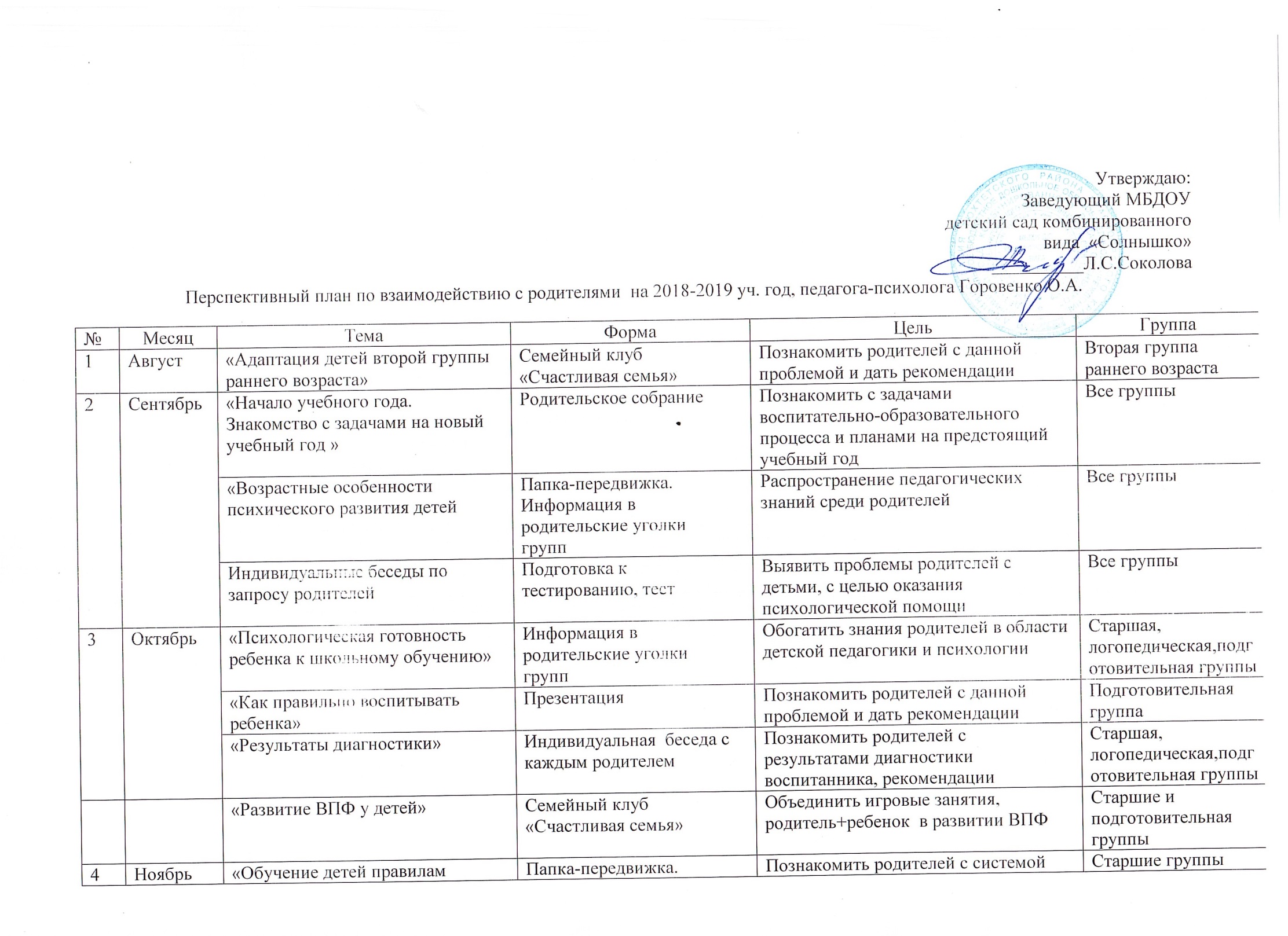 Перечень тем консультирования для родителейАптация и дезадаптация в ДОУ,  страхи,  агрессия, психологическое неблагополучие, непослушание, кризис 3-х лет, ребенок и развод, тревожность, ребенок  левша, недостаточное развитие мелкой моторики,  низкий уровень развития познавательных процессов, нарушения в сфере общения, энурез, застенчивость, как вырастить настоящего мужчину, гиперактивность, отсутствие самостоятельности, непослушание, ребенок – жадина, психологическая поддержка семьи, роль игры в подготовке к школе, система работы воспитателя с детьми, имеющими отклонения в поведении, психологическая готовность к школе и.т.д.4Ноябрь«Обучение детей правилам поведения за столом»Папка-передвижка.Информация в родительские уголкигруппПознакомить родителей с системой работы в ДОУ по формированию норм культурного поведения ребёнка во время едыСтаршие группы4НоябрьПодготовка к конкурсу чтецов среди детейКонкурсУчастие(помощь) родителей в подготовке  к конкурсуСтаршие и подготовительная группы «Кризисные периоды дошкольного детства».Семейный клуб  «Счастливая семья»Обогатить знания родителей в области детской педагогики и психологииМладшая, подготовительная группы5ДекабрьТворческий родительско - детский конкурс «Зимняя планета детства»КонкурсСплочение детско-родительских отношенийСредняя, старшие группы5ДекабрьСнежные постройки, игрушками, сделанными своими руками из бросового материалаУкрашение участка Привлечь родителей к улучшению благосостояния участкаВсе группы5ДекабрьРекомендации родителям по развитию мелкой моторики ребенка
Папка-передвижка. Информация в родительские уголкигруппОбогатить знания родителей в области детской педагогики и психологииСредняя, старшие группы5Декабрь «Наказание и поощрение»
Семейный клуб  «Счастливая семья»Обогатить знания родителей в области детской педагогики и психологииСредняя, старшие группы6Январь «Скоро в школу!»
Родительское собраниеПомочь родителям выявить уровень готовности ребёнка к школе.Подготовительная группа6ЯнварьРезультаты диагностикиИндивидуальная  беседа с каждым родителемИнформировать родителей о результатах уровня развития детей в группах , о необходимости повышения данного уровня различными методами и формами воспитания и образованияПодготовительная группа7Февраль«Пример родителей - большая роль в воспитании»Семейный клуб «Счастливая семья»Пропагандировать семейные ценности, любовь и уважение к семьеСредняя, старшие группы7Февраль «Семейные традиции»АнкетированиеВыявление сплочения детско-родительских отношенийСтаршие группы7Февраль «Памятка родителю от ребёнка».
Информация для родителей(буклеты)Информировать родителей об отношении детей к родительским действиям в воспитанииСредняя, старшие группы8Март«Как и для чего читать детям сказки»КонсультацияПредложить рекомендации по организации наблюдений в природе. Рекомендовать произведения о весне для чтения детям.Старшие группы8МартПраздничное поздравление мамам Утренник.Создать праздничную, тёплую, доброжелательную атмосферу на праздникеЛогопедическая группа8МартВстреча совместно со специалистами (учителями МОУ СОШ №1 и № 2)Круглый столПовысить уровень компетенции родителей в вопросах выбора программ школьного образования детей.Подготовительная группа9Апрель«Самопроизвольность у детей»Семейный клуб «Счастливая семья»Средняя, старшие группыСтаршие группы9Апрель«Стили воспитания в семье»Папка-передвижка. Информация в родительские уголкигруппОбогатить знания родителей в области детской педагогики и психологииВсе группы«Путешествие в сказку»Открытое занятие дети плюс  родителиВовлечение родителей в образовательный процессЛогопедическая группа10Май«Великий день – победный день!»Экскурсия к Вечному огнюПатриотическое воспитание  у детей Подготовительная группа10Май«До свидания, детский сад!»Родительское собрание «Итоги года»Создание условий для включения родителей будущих первоклассников в процесс подготовки ребенка к школеПодготовительная группа«Влияние внутрисемейных отношений на личность ребенка»Семейный клуб «Счастливая семья»Обогатить знания родителей в области детской педагогики и психологииВсе группы11Июнь«Профилактика детского травматизма в летний оздоровительный период»Папка-передвижка. Информацияв родительские уголки группНапомнить правила безопасности в летний период.Все группы«1 июня - День защиты детей»
Праздничное мероприятиеПривлечь внимание родителей к информацииВсе группы«Будем вместе»Тестирование, круглый столПланирование совместной работы с детьми на 2018-2019 уч. годВсе группы